PREFEITURA MUNICIPAL DE GETÚLIO VARGAS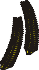 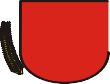 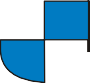 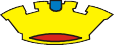 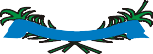 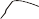 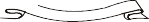 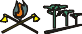 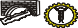 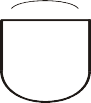 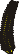 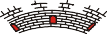 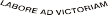 Av Firmino Girardello, 85Getúlio Vargas - Rio grande do Sul - 99900-000 pmgv@itake.com.brLEI Nº 5.112 DE 05 DE  FEVEREIRO  DE 2016Autoriza o Executivo Municipal a  efetuar a contratação de Operador de Máquinas em caráter temporário de excepcional interesse público.Bel. PEDRO PAULO PREZZOTTO, Prefeito Municipal de Getúlio Vargas, Estado do Rio Grande do Sul, faço saber que a Câmara Municipal de Vereadores aprovou e eu sanciono e promulgo a seguinte Lei:Art. 1º Fica o Poder Executivo Municipal autorizado a efetuar contratação temporária de excepcional interesse público para o atendimento de serviços afetos a área, não suprível pela disponibilidade do quadro de pessoal, para a função de Operador de Máquinas, sendo 01 (uma) vaga, padrão de vencimento 10, com base no artigo 37, inciso IX, da Constituição Federal e inciso III, do artigo 236, da Lei Municipal nº 1.991/91.Parágrafo único. O contrato autorizado nos termos do caput deste artigo vigorará pelo prazo de 06 (seis) meses, prorrogável por igual período. A contratação dar-se-á através de processo seletivo simplificado, mediante a formação de comissão constituída de servidores a serem designados pelo Senhor Prefeito Municipal.Art. 2º O contrato de que trata o art. 1º será de natureza administrativa, ficando assegurado os seguintes direitos ao(à) contratado(a):- remuneração equivalente do cargo de provimento efetivo de Operador de Máquinas, integrante do Quadro de Provimento Efetivo do Município;- jornada de trabalho; serviço extraordinário; repouso semanal remunerado; adicional de insalubridade; gratificação natalina proporcional e vale alimentação;- férias proporcionais, ao término do contrato;- inscrição no sistema oficial de previdência social.Art. 3º As despesas decorrentes da aplicação desta Lei correrão por conta de dotação orçamentária específica.Art. 4º Esta Lei entrará em vigor na data de sua publicação.PREFEITURA MUNICIPAL DE GETÚLIO VARGAS, 05 de fevereiro de 2016.Bel. PEDRO PAULO PREZZOTTO,Prefeito	Municipal.Registre-se e publique-se.JULIANO NARDI,Secretário de Administração.